Lokal rengøringsinstruktion		Genteknologisk laboratorium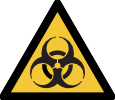 Følgende procedure skal overholdes ved rengøring af genteknologisk laboratorium klasse 1, xx.xxEn instrueret rengøringsassistent forestår den daglige rengøring, ligesom en instrueret vinduespudser forestår vinduespoleringenFør rengøringRengøringsvognen skal efterlades uden for laboratoriet. Remedier til vinduespolering sprittes af inden de medbringesFugtige engangsklude og -mopper medbringes. Alle klude, mopper og svampe må kun bruges i det pågældende klassificerede laboratorieområdeDer skal iføres kittel og engangshandskerDaglig rengøringRengøring af ryddede håndvaske og bordet omkring vasken. Kalkfjerner og svampe forefindes i laboratorietPletfjerning af fingeraftryk på glasdøreRengøring af ryddede vindueskarmeGulvvask (følger dørmærkerne der angiver ugedag(e) ved en *)Opfyldning af håndklædepapir og sæbedispensereFjern affaldsposer (sorte sække eller spandeposer) med normalt affald og placer en ny poseOpfyldning af kalkfjerner og ren svamp efter behovEfter endt arbejdeBrugte svampe rengøres og lægges til tørre i plastkassen mærket “rengøring” eller kasseres i gule affaldskasser mærket “Genteknologisk affald klasse 1” efter behovBrugte engangsklude og -mopper kasseres i gule affaldskasser mærket “Genteknologisk affald klasse 1”Brugte engangshandsker og engangsvaskeskind kasseres i gule affaldskasser mærket “Genteknologisk affald klasse 1” ved udgangRemedier til vinduespolering sprittes afKittel hænges på plads. Kiltler med spild af væsker overdrages til laboratoriepersonaleHænder vaskesKontaktpersonerOpstår der behov for at anvende mobiltelefon, skal dette gøres uden for laboratoriet efter følgende instruktion: Handsker tages af, der vaskes hænder, hvorefter laboratoriet forlades for at besvare eller foretage et opkaldRengøringsartikler/påklædningPlaceringArtikler til rengøringArtikler til rengøringSkaftIndenfor døren vedKittelIndenfor døren vedEngangshandskerFindes i lokaletRolleNavnKontaktoplysningKontaktperson udenfor normal arbejdstidKontaktperson udenfor normal arbejdstidKontaktperson udenfor normal arbejdstidRengøringsansvarlig lederAnn-Sølvi B. Hansen60111816 DK-F-ISS-SDU@dk.issworld.comLeder for vinduespoleringMichael Holst Søndergaard23380800 michael.sondergaard@dk.issworld.comKontaktperson i laboratorietKontaktperson i laboratorietKontaktperson i laboratorietForskningslederForskningslederForskningslederArbejdsmiljørepræsentantArbejdsmiljørepræsentantArbejdsmiljørepræsentantInstitutlederInstitutlederInstitutlederAnsvarlig for udbud rengøringTeknisk Service65508888 8888@sdu.dk